Disney+ US Revenues Will Surpass $4 Billion By 2022Following a strong launch in November 2019, Disney+ is on track to surpass $4 billion in US subscription revenues by 2022. In its first full year, Disney+ has grown rapidly, spurred by in-demand content and stay-at-home orders. In fact, the service will help The Walt Disney Co. reach Netflix’s share of the market by 2022, according to the inaugural eMarketer OTT subscription revenue forecast by Insider Intelligence.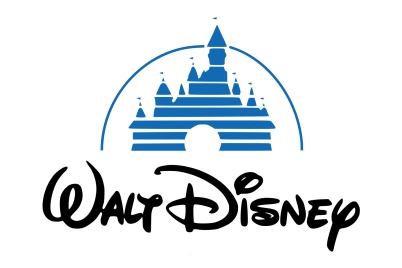 eMarketer 12.15.20https://www.emarketer.com/content/disney-us-revenues-will-surpass-4-billion-by-2022?ecid=NL1001